OBRAZLOŽENJE I. IZMJENA I DOPUNA PRORAČUNA GRADA SKRADINA ZA 2022. GODINUU skladu s odredbama Zakona o proračunu, Gradsko vijeće grada Skradina donosi I. Izmjene i dopune proračuna za 2022. godinu. Izmjene i dopune proračuna donose se, kao i proračun, na trećoj razini računskog plana, uz poštivanje proračunskih klasifikacija – organizacijska, funkcijska i ekonomska klasifikacija te izvori financiranja.           I. Izmjenama i dopuna proračuna za 2022. godinu predlažu se korekcije u odnosu na izvorni plan za 2022. godinu kako slijedi:Povećanje ukupnih prihoda i primitaka u iznosu od 1.020.000,00 kn,Povećanje ukupnih rashoda i izdataka u iznosu od 5.361.054,00 kn.OPĆI DIOA. RAČUN PRIHODA I RASHODAPRIHODI Prihodi poslovanja i prihodi od prodaje nefinancijske imovine povećavaju se na slijedećim pozicijama:Porezi na imovinu (podskupina 613) povećava se za 500. 000, 00 kn, jer se očekuju značajniji prihodi od poreza na promet nekretninama.      Pomoći proračunu iz drugih proračuna (podskupina 633) povećava se za 520.000,00 kn jer se  očekuje  prihod od kapitalne pomoći iz državnog  proračuna ( Ministarstvo mora, prometa i infrastrukture- 400.000, 00 kn se odnosi na uređenje pomorskog dobra na k.č. 148/11-II. faza, a 120.000,00 kn na kapitalne prihode iz županijskog proračuna, također za uređenje pomorskog dobra na k.č. 148/11-II. faza.RASHODI Rashodi poslovanja i rashodi za nabavu nefinancijske imovine povećavaju se na slijedećim pozicijama:Rashodi za usluge (podskupina 323) povećavaju se za 400.000,00 kn,Kapitalne donacije (podskupina 382) povećavaju se za 100.000,00 kn.B. RAČUN FINANCIRANJARačun financiranja sadrži podatak o primicima od zaduživanja i izdacima za financijsku imovinu i otplate zajmova. Ovim izmjenama i dopunama planira se izdatak za otplatu glavnice  kratkoročnog primljenog zajma od državnog proračuna, koji iznosi 96.000,00 kn. POSEBNI DIORashodi i izdaci u Posebnom dijelu proračuna povećavaju se ili smanjuju na slijedeći način:00501 –  UPRAVNI ODJEL ZA FINANCIJE, IMOVINSKO-PRAVNE POSLOVE I DRUŠTVENE DJELATNOSTIPROGRAM A01 JAVNA UPRAVA I ADMINISTRACIJAA100001 Zajednički poslovi gradske upraveAktivnost javna uprava i administracija planirana je u iznosu 4.630.800,00 kn, a izmjenama i dopunama povećana na 4.826.800,00 kn. Povećanje  od 96.000,00 kn se odnosi na podskupinu 547 – Otplata glavnice primljenih zajmova od državnog proračuna-kratkoročnih i podskupinu 382 – Kapitalne donacije vjerskim zajednicama, u iznosu od 100.000, 00 kn.00601 –  UPRAVNI ODJEL ZA GOSPODARSTVO, KOMUNALNE DJELATNOSTI I LOKALNU SAMOUPRAVUPROGRAM A03 ŠPORTSKE AKTIVNOSTIK300003 Sportske dvorane i rekreacijski objektiKroz kapitalni projekt sportske dvorane i rekreacijski objekti planirana je nova stavka u iznosu od 4.584.054,00 kn, a odnosi se na Centar za aktivni turizam-Veslački hangar.PROGRAM A06 KOMUNALNA DJELATNOSTA600008 Ostale usluge održavanja javnih površinaKroz aktivnost ostale usluge održavanja javnih površina, planiran je rashod koji se odnosi na  kapitalne pomoći iz državnog  proračuna, točnije od  Ministarstva mora, prometa i infrastrukture- 400.000, 00 kn za uređenje pomorskog dobra na k.č. 148/11-II. faza.Na istoj stavci planirano je povećanje  rashoda kapitalnih pomoći iz županijskog proračuna,   za 120.000, 00 kn, koja po novom iznosi ukupno 320.000,00 kn.Tim dodatnim sufinanciranjem iz državnog te županijskog proračuna, istoimena planirana stavka koja se odnosi na sredstva Proračuna Grada Skradina umanjena je za  220.000,00 kn.A600010 Održavanje plažeAktivnost održavanje plaže odnosi se na usluge tekućeg i investicijskog održavanja plaža , te se povećava za 100.000,00 kn.PROGRAM A12 UNAPREĐENJE STANJA U PROSTORUK120004 Izrada projektnih dokumentacija i planovaKapitalni projekt projektnih dokumentacija i planova odnosi se na planirano povećanje stavke projekt uređenja ulice stube Mate Klarića, u iznosu od 37.000,00 kn.Planirana je i nova stavka, dopuna projektne dokumentacije  za razvoj sportske infrastrukture-sportska dvorana i veslački hangar, u iznosu od 85.000,00 kn.Stavka projektna dokumentacija SRZ Dubravice povećana je u iznosu od 25.000,00 kn.PROGRAM A13 KAPITALNA INFRASTRUKTURAK130003 Protupožarni puteviNa stavci poljski i protupožarni putevi planirano je povećanje u iznosu od 40.000,00 kn.K130009 Oborinska kanalizacijska mrežaKroz kapitalni projekt oborinske kanalizacijske mreže planirano je povećanje u iznosu od 90.000,00 kn, a odnosi se na izgradnju vodovoda i kanalizacije do plaže Krečana.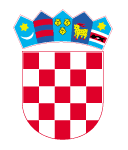                REPUBLIKA HRVATSKA        ŠIBENSKO-KNINSKA ŽUPANIJA                    GRAD SKRADIN